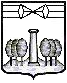 ПРИКАЗОб утверждении перечня кодов видов источников внутреннего финансирования дефицита бюджета,главными администраторами которых являютсяорганы местного самоуправления городского округа Красногорск Московской области и (или)находящиеся в их ведении казенные учрежденияВ соответствии с пунктом 7 статьи 23 Бюджетного кодекса Российской Федерации               п р и к а з ы в а ю: Утвердить перечень кодов видов источников внутреннего финансирования дефицита бюджета, главными администраторами которых являются органы местного самоуправления городского округа Красногорск Московской области и (или) находящиеся в их ведении казенные учреждения, согласно приложению к настоящему приказу (прилагается).Настоящий приказ вступает в силу с момента подписания и применяется к правоотношениям, возникающим при составлении и исполнении бюджета городского округа Красногорск Московской области, начиная с бюджета на 2023 год и на плановый период 2024 и 2025 годов.Начальник финансового управления			           	                             Н.А.  Гереш   УТВЕРЖДЕНОприказом финансовогоуправления администрации городского округа КрасногорскМосковской областиот 20.10.2022   №11-03/54Перечень кодов видов источников внутреннего финансирования дефицита бюджета, главными администраторами которых являются органы местного самоуправления городского округа Красногорск Московской области и (или) находящиеся в их ведении казенные учрежденияКод группы, подгруппы, статьи и вида источниковНаименование01 02 00 00 04 0000 710Привлечение городскими округами кредитов от кредитных организаций в валюте Российской Федерации01 02 00 00 04 0000 810Погашение городскими округами кредитов от кредитных организаций в валюте Российской Федерации01 05 02 01 04 0000 510Увеличение прочих остатков денежных средств бюджетов городских округов01 05 02 01 04 0000 610Уменьшение прочих остатков денежных средств бюджетов городских округов01 06 01 00 04 0000 630Средства от продажи акций и иных форм участия в капитале, находящихся в собственности городских округов